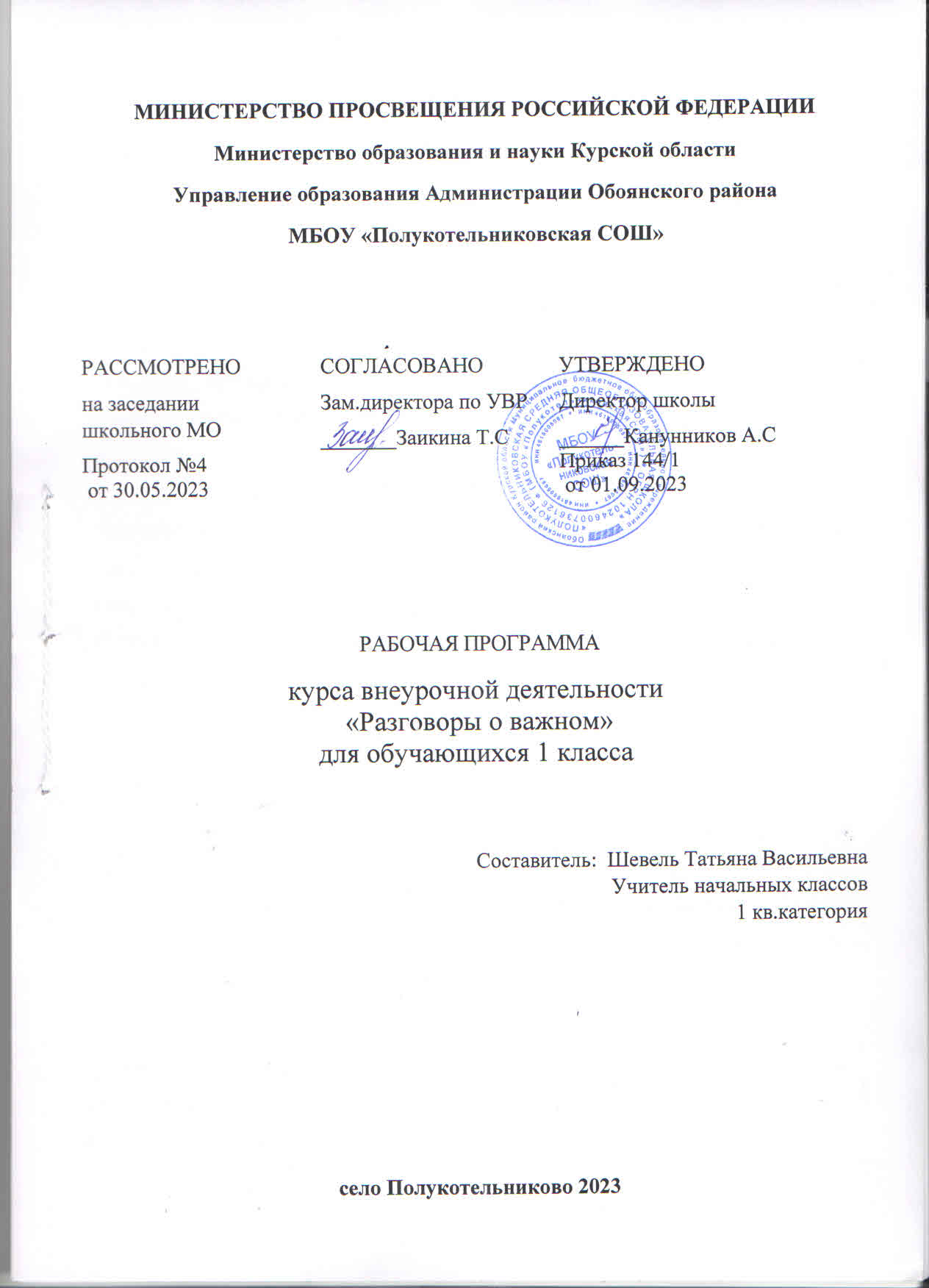 ПланируемыерезультатыосвоенияпрограммыЗанятияврамкахпрограммынаправленынаобеспечениедостиженийшкольникамиследующихличностных,метапредметныхипредметныхобразовательныхрезультатов.ЛичностныерезультатыГражданско-патриотическоговоспитание:осознаниесвоейэтнокультурнойироссийскойгражданскойидентичности;сопричастностькпрошлому, настоящему и будущему своей страны и родного края; уважение ксвоему и другим народам; первоначальные представления о человеке как членеобщества,оправах иобязанностигражданина,качествахпатриотасвоейстраны.Духовно-нравственноевоспитание:пониманиесвязичеловекасокружающим миром; бережное отношение к среде обитания; проявление заботы оприроде; неприятие действий, приносящих ей вред. Признание индивидуальностикаждого человека; проявление сопереживания, уважения и доброжелательности;неприятиелюбыхформповедения,направленныхнапричинениефизическогоиморальноговредадругимлюдям;выполнениенравственно-этическихнормповеденияиправилмежличностныхотношений.Эстетическоевоспитание:уважительноеотношениеиинтерескхудожественнойкультуре,восприимчивостькразнымвидамискусства,традициями творчеству своего и других народов; стремление к самовыражению в разныхвидаххудожественнойдеятельности.Физическое воспитание, культура здоровья и эмоционального благополучия:соблюдение правил здорового и безопасного (для себя и других людей) образажизни в окружающей среде (в том числе информационной); бережное отношениекфизическомуипсихическому здоровью.Трудовоевоспитание:осознаниеценноститрудавжизничеловекаиобщества, ответственное потребление и бережное отношение к результатам труда,интерескразличнымпрофессиям.Ценностинаучногопознания:первоначальныепредставленияонаучнойкартинемира;познавательныеинтересы,активность,инициативность,любознательностьисамостоятельностьвпознании.Проявлениежеланияобогащатьсвоизнания,способностькпоисково-исследовательскойдеятельности.МетапредметныерезультатыУниверсальныеучебныепознавательныедействия:длярешенияпредложенныхучебныхзадачиспользоватьинтеллектуальныеоперации(сравнение,анализ,классификацию),оцениватьситуациинравственногоибезнравственногоповедения,приводитьпримерысобытий,фактов,демонстрирующихотношениечеловекакокружающемумиру,проявлениенравственно-этическихкачеств.Работатьсинформацией,представленнойвтекстовом,иллюстративном,графическомвиде.Универсальные учебные коммуникативные действия: проявлять активностьвдиалогах,дискуссиях,высказыватьсвоемнениепоповодуобсуждаемыхпроблем; соблюдать правила ведения диалога и дискуссии; создавать устные иписьменныевысказывания,небольшиетексты(описание,рассуждение);проявлятьжеланиеготовитьнебольшиепубличныевыступления.ниверсальные учебные регулятивные действия: признавать возможностьсуществования разных точек зрения; корректно и аргументированно высказыватьсвоемнение.Приниматьучастиевпланированиидействийиоперацийпорешениюучебнойзадачи,оцениватьсвоеучастиевобщейбеседе(дискуссии,учебномдиалоге).Занятия «Разговоры о важном» позволяют осуществить решение задач поосвоению предметныхпланируемых результатов.Многиетемы«Разговорововажном»строятсянаиспользованиисодержанияучебныхпредметов.Этопозволяетсовершенствоватьфункциональнуюграмотность младших школьников: развивать умения использовать полученныезнаниявнестандартныхситуациях;отбирать,анализироватьиоцениватьинформацию в соответствии с учебной задачей; строить высказывания и тексты сучетомправилрусского языка.Предметныерезультатыосвоенияпрограммывнеурочнойдеятельности«Разговорыоважном»представленысучетомспецификисодержанияпредметныхобластей,ккоторымимеетотношениесодержаниекурсавнеурочнойдеятельности:Русскийязык:первоначальноепредставлениеомногообразииязыковикультур на территории Российской Федерации, о языке как одной из главныхдуховно-нравственных ценностей народа; понимание роли языка как основногосредстваобщения;осознаниезначениярусскогоязыкакакгосударственногоязыкаРоссийскойФедерации;пониманиеролирусскогоязыкакакязыкамежнациональногообщения;осознаниеправильнойустнойиписьменнойречикакпоказателяобщейкультурычеловека;овладениеосновнымивидамиречевойдеятельности на основе первоначальных представлений о нормах современногорусскоголитературногоязыка;использованиевречевойдеятельностинормсовременногорусскоголитературногоязыкаиречевогоэтикета.Литературное чтение: осознание значимости художественной литературыипроизведенийустногонародноготворчествадлявсестороннегоразвитияличностичеловека;первоначальноепредставлениеомногообразиижанровхудожественныхпроизведенийипроизведенийустногонародноготворчества;Иностранный язык: знакомство представителей других стран с культуройсвоегонарода.Математикаиинформатика:развитиелогическогомышления;приобретениеопытаработысинформацией,представленнойвграфическойитекстовойформе,развитиеуменийизвлекать,анализировать,использоватьинформациюи делатьвыводы.Окружающий мир:сформированность уважительного отношения к своейсемье и семейным традициям, Организации, родному краю, России, ее истории икультуре,природе;сформированностьчувствагордостизанациональныесвершения,открытия,победы;первоначальныепредставленияоприродныхисоциальных объектах как компонентах единого мира, о многообразии объектов иявлений природы; о связи мира живой и неживой природы; сформированностьосноврациональногоповеденияиобоснованногопринятиярешений;первоначальные представления о традициях и обычаях, хозяйственных занятияхнаселенияимассовыхпрофессияхродногокрая,достопримечательностяхстолицыРоссии и родного края, наиболее значимых объектах Всемирного культурного иприродного наследия в России; важнейших для страны и личности событиях ифактахпрошлогоинастоящегоРоссии;основныхправахиобязанностяхгражданина Российской Федерации; развитие умений описывать, сравнивать игруппироватьизученныеприродныеобъектыиявления,выделяяихсущественныепризнаки и отношения между объектами и явлениями; понимание простейшихпричинно-следственных связей в окружающем мире (в том числе на материале оприродеикультуреродногокрая);приобретениебазовыхуменийработысдоступной информацией (текстовой, графической, аудиовизуальной) о природе иобществе, безопасного использования электронных ресурсов организации и сетиИнтернет, получения информации из источников в современной информационнойсреде; формирование навыков здорового и безопасного образа жизни на основевыполнения правил безопасногоповедениявокружающейсреде,в томчислезнанийонебезопасностиразглашенияличнойифинансовойинформацииприобщениислюдьмивнесемьи,всетиИнтернетиопытасоблюденияправилбезопасногоповеденияприиспользованииличныхфинансов;приобретениеопытаположительногоэмоционально-ценностногоотношениякприроде;стремлениядействоватьвокружающейсредевсоответствиисэкологическиминормамиповедения.Основы религиозных культур и светской этики: понимание необходимости нравственного совершенствования, духовного развития, роли в этом личных усилий человека; формирование умений анализировать и давать нравственную оценку поступкам, отвечать за них, проявлять готовность к сознательному самоограничению в поведении; построение суждений оценочного характера, раскрывающих значение нравственности, веры как регуляторов поведения человека в обществе и условий духовно-нравственного развития личности;понимание ценности семьи, умение приводить примеры положительного влияниярелигиознойтрадициинаотношениявсемье,воспитаниедетей;овладениенавыкамиобщенияслюдьмиразноговероисповедания;осознание,чтооскорблениепредставителейдругойверыестьнарушениенравственныхнормповедения в обществе; понимание ценности человеческой жизни, человеческогодостоинства, честного труда людей на благо человека, общества; формированиеуменийобъяснятьзначениеслов"милосердие","сострадание","прощение","дружелюбие"; умение находить образы, приводить примеры проявлений любви кближнему, милосердия и сострадания в религиозной культуре, истории России,современной жизни; открытость к сотрудничеству, готовность оказывать помощь;осуждениелюбыхслучаевунижениячеловеческогодостоинства;знаниеобщепринятыхвроссийскомобщественормморали,отношенийиповедениялюдей,основанныхнароссийскихтрадиционныхдуховныхценностях,конституционныхправах, свободахиобязанностяхгражданина.Изобразительноеискусство:выполнениетворческихработсиспользованиемразличныххудожественныхматериаловисредствхудожественнойвыразительностиизобразительногоискусства;умениехарактеризоватьвидыижанрыизобразительногоискусства;умениехарактеризоватьотличительныеособенностихудожественныхпромысловРоссии.Музыка:знаниеосновныхжанровнароднойипрофессиональноймузыки.Технология:сформированностьобщихпредставленийомирепрофессий,значениитрудавжизничеловекаиобщества,многообразиипредметовматериальнойкультуры.Физическаякультура:сформированностьобщихпредставленийофизическойкультуреиспорте,физическойактивностичеловека,физическихкачествах,жизненноважныхприкладныхуменияхинавыках,основныхфизических упражнениях; умение взаимодействовать со сверстниками в игровыхзаданиях иигровойдеятельности,соблюдаяправилачестнойигрыМногие темы выходят за рамки программ учебныхпредметовиспособствуютразвитиюкругозорамладшегошкольника,еговозрастной эрудиции и общей культуры. Эта функция внеурочной деятельностиособенноважнаиявляетсяпослерешениявоспитательныхзадач-существеннойиприоритетной.Содержаниеучебного предметаС чего начинается Родина? Колыбельная песня мамы, первая игрушка,первая книга. Малая Родина: родная природа, школа, друзья, культура и историяродногокрая.ОтветственностьгражданиназасудьбусвоейОтчизны.Историческаяпамятьнародаикаждогочеловека.Связь(преемственность)поколений–основаразвитияобществаикаждогочеловека.Историческаяпамять–этостремлениепоколения,живущеговнастоящеевремя,принятьивоспитыватьвсебекачества,которыеотражаютнравственныеценностипредыдущихпоколений(«Там,гдеРоссия»,«ЧтотакоеРодина?(региональныйиместныйкомпонент)»,«Деньнародногоединства»,«Урокпамяти»).Любовь к Родине, патриотизм — качества гражданина России. Любовь кродному краю, способность любоваться природой, беречь её — часть любви кОтчизне.Преемственностьпоколенийвготовностизащищатьроднуюземлю.ВеликаяОтечественнаявойна:герои,подвиги,самопожертвование.НепокоренныйЛенинград:страницыисторииблокадыгорода(«Зоя.К100-летиюсоднярожденияЗои Космодемьянской», «Непокоренные. 80летсо дняполного освобожденияЛенинграда от фашистской блокады», «День защитника Отечества. 280 лет со днярожденияФ.Ушакова»,«Союзники России»,«Урокпамяти»).Конституция Российской Федерации — главный закон государства. Чтотакоеправаиобязанностигражданина.ПраваребёнкавРоссии.Примерывыполнения обязанностей членами общества. Избирательная система в России(общее представление) («Главный закон страны», «Избирательная система России(30летЦИК)»,«Налоговаяграмотность»).Любовькроднойприроде,ееохранаизащита–проявлениепатриотическихчувств.Россияоткраяидокрая:разнообразиеприроды,объекты природы, вошедшие в список мирового достояния ЮНЕСКО. Природамалой Родины. Природные достопримечательности Поволжья, Севера, Сибири,ДальнегоВостока.Крым–природнаяжемчужина.Симферополь—столицаРеспубликиКрым,«воротаКрыма»(«Крым.Путьдомой»,«ЯвижуЗемлю!Этотаккрасиво»,«Экологичноепотребление»).Нравственные ценности российского общества. Трудовая деятельностьроссиян, созидательный труд на благо Отчизны.Многообразие профессий, людиособыхпрофессий(спецназ,МЧС,полиция,гражданскаяавиация)(«Деньспецназа»,««Первымделомсамолеты».О гражданскойавиации»).Герои нашего времени. Профессии прошлого и профессии будущего — чтобудет нужно стране, когда я вырасту? Профессии моих родителей, бабушек идедушек.Профессиональныединастии.Зачемнужноучитьсявсёвремя,покаработаешь? («Труд крут!», «Как найти свое место в обществе», «Герои нашеговремени»).Гуманизм, доброта, волонтёрская деятельность — качество настоящегочеловека,способностьоказатьпомощь,поддержку,проявитьзаботуимилосердие.Доброедело:комуононеобходимоидлякогопредназначено.ДобрыеделагражданРоссиивпрошлыевремена:благотворительностьграждан;пожертвованиекакоднаиззаповедейвтрадиционныхрелигиях.Деятельность добровольцев как социальное служение в военное и мирноевремя:примерыизисторииисовременнойжизни.Качествалюдей,которыхназываютдобровольцами: милосердие, гуманность,сопереживание.Как младший школьник может проявить добрые чувства к другим людям?(«Мывместе»,«Овзаимоотношенияхвколлективе(Всемирныйденьпсихическогоздоровья,профилактикабуллинга)»).Детские общественные организации в России и их деятельность – мывместе, и мы делаем добрые дела. Наша помощь нужна тем, кто в ней нуждается:больным,старым,слабым(«Будьготов!Коднюдетскихобщественныхорганизаций»).Всемирныйфестиваль молодежиУчебныйколлектив.Правилавзаимодействиявучебнойдеятельности.Взаимоответственность членов учебного коллектива за успехи одноклассников,помощь,поддержкавколлективе–залогегоблагополучияиотсутствияконфликтов.Противостояниеотрицательнымвлияниям(«Всемирныйденьпсихическогоздоровья,профилактикабуллинга)»,«Россия–здороваядержава»).ГосударственныепраздникиРоссийскойФедерации:Новыйгод,—замечательныйобщенародныйпраздник.Традициипразднования Нового года в разных странах. История возникновения новогоднегопраздникавРоссии.Рождество(7января).ИсторияпраздникаРождестваХристова.РождественскиетрадициивРоссии.Историясозданияновогоднихигрушек(«Новогодниесемейныетрадицииразных народовРоссии»).День российской науки (8 февраля). Наука и научные открытия в России.Значениенаучныхоткрытийдляпрогрессаобществаиразвитиячеловека.Преемственностьпоколенийвнаучныхдостижениях.Выдающиесяученыепрошлых веков: М.В. Ломоносов, Д.И. Менделеев, К. Э. Циолковский. Научныеоткрытия российских учёных, без которых невозможно представить современныймир: телеграф, цветная фотография, радиоприёмник, ранцевый парашют, наркоз,искусственноесердце.Качестваученого:талант,вдохновение,упорство,увлеченность. Проявление интереса к научным знаниям и деятельности российскихученых.Желаниерасширятьсвоизнания,участвоватьвшкольнойопытно-исследовательскойдеятельности.Чтотакоевиртуальныймириктоегосоздаёт?«Плюсы»и«минусы»виртуальногомира.ПравилабезопасногопользованияИнтернет-ресурсами.(«Россия:взглядвбудущее»,«Технологическийсуверенитет/цифровая экономика/новые профессии», «190 лет со дня рождения Д.Менделеева.День российскойнауки»).День защитника Отечества (23 февраля). История рождения праздника.Защита Отечества — обязанность гражданина Российской Федерации, проявлениелюбви к родной земле, Родине. Армия в годы войны и мирное время: всегда естьместоподвигу.Качествороссийскоговоина:смелость,героизм,самопожертвование («День защитника Отечества. 280 лет со дня рождения Ф.Ушакова»).Международный женский день (8 марта) — праздник благодарности илюбвикженщине.Женщинавсовременномобществе—труженица,мать,воспитательдетей.ВеликиеженщинывисторииРоссии,прославившиесвоюОтчизну («Овзаимоотношенияхвсемье(Деньматери)»).Денькосмонавтики(12апреля).Страницыисториироссийскойкосмонавтики. Первый искусственный спутник Земли; Луноход-1; первый полётчеловекавкосмос–Ю.А.Гагарин;первыйвыходвоткрытыйкосмос   —А. А. Леонов; самый длительный полёт в космосе — Валерий Поляков. Гордостьроссиянзауспехистранывосвоениикосмоса («ЯвижуЗемлю!Этотаккрасиво»).ПраздникВесныиТруда(1мая).Историипраздника–100лет.Последнийвесенний месяц связан с разнообразными работами в поле, в саду, в огороде. Сдавнихвременлюдижелалидругдругухорошегоурожая,удачноголета.Традицияизменилась, когда женщины-работницы выступили на митинге с требованиямипрекратитьэксплуатироватьдетскийтрудиповыситьзаработнуюплатуженщинам(«Трудкрут!»).ДеньПобеды(9мая).ВеликаяпобедасоветскойармиивВеликойОтечественной войне. Какое чувство вело советских людей на борьбу за свободусвоей Родины? Вклад в победу советских воинов, тыла, партизанского движения.Ктотакиефашисты?Почемуонихотелисделатьвсенародысвоимирабами?Преступлениянацистов:концлагерькакместапринудительнойжестокойизоляции.ДетиОсвенцима.11апреля—деньосвобожденияузниковконцлагерей.Связь(преемственность)поколений:бессмертныйполк—помним,любим,гордимся(«Деньпамяти»).ДеньРоссии(12июня)–праздниквсех,ктолюбитсвоюстрану,заботитьсяо ее процветании. Этот праздник – символ свободы, гражданского мира, согласиявсех народов Российской Федерации. В это день каждый еще раз вспомнит о том,что Россия – это мы, живущие в больших и малых городах, на берегах СеверногоЛедовитогоокеанаинасклонахКавказскихгор,вПоволжьеизаУралом….Вэтотдень мы еще раз убеждаемся, что все народы нашей страны – едины («Там, гдеРоссия»).День знаний (1 сентября). Наша страна предоставляет любому ребёнкувозможность с 6,5 лет учиться в школе. Знания — ценность, которая необходимане только каждому человеку, но и всему обществу. Знания — основа успешногоразвитиячеловекаиобщества.Каждыйдолженстремитьсякобогащениюирасширениюсвоихзнаний(«ДеньЗнаний»).День учителя (5 октября). Учитель — важнейшая в обществе профессия.Назначениеучителя–социальноеслужение,образованиеивоспитаниеподрастающегопоколения.Учитель—советчик,помощник,участникпознавательной деятельности школьников. Оценка учительского труда. Страницыистории развития образования. Первые школы, первые учителя-монахи. Влияниекнигопечатаниянаразвитиеобразования.И.Федоров.Великиепедагогипрошлого.Учебники К.Д. Ушинского для обучения грамоте детей. Яснополянская школа Л.Н.Толстого(«Деньучителя(советникипо воспитанию)»).Деньнародногоединства(4ноября).Этотпраздник–проявлениегордостиипоклоненияпредшествующимпоколениям,которыенеразпроявлялипатриотические чувства, объединялись в те времена, когда Родина нуждалась взащите.Такбылов1612году,когдаМининиПожарскийсобралинародноеополчениедляборьбысиноземнымизахватчиками.Такбылов1941-1945годахвовремяВеликойОтечественнойвойнысфашистами.(«Деньнародногоединства»).Различныепраздники,посвященныеисторииикультуреРоссии:Историческаяпамять:ПётриФевронияМуромские–символлюбвиивзаимопониманиявсемейнойжизни.Ценностироссийскойсемьи:любовь,взаимопонимание,участиевсемейномхозяйстве,воспитаниидетей).Семья–первыйвжизниребенкаколлектив.Традиции,обычаи,трудоваяидосуговаядеятельность; взаимоотношения в семьях разных народов РФ.Поколения в семье.Семейное«древо».Особоеотношениекстаршемупоколению,проявлениедейственногоуважения,вниманиякбабушкамидедушкам,заботаоних.Рольотцавсемье,участиевхозяйственнойдеятельности,досугесемьи,укреплениитрадиционныхсемейныхценностей.Пониманиеролиотцакакродителя,участиеввоспитаниидетей,отцовскоевлияниенасынаи/илидочь.Мать,мама—главныевжизни человека слова. Мать — хозяйка в доме, хранительница семейного очага,воспитательницадетей.Спервыхднейжизнирядомсребёнкомвсёвремяприсутствует мама — человек, чьё сердце бьётся чаще и сильнее, чем у другихлюдей(«Овзаимоотношенияхвсемье(Деньматери)»).КультураРоссии.Чтотакоетворчество?Людитворческихпрофессий:поэты,художники,композиторы,артисты,создателиигрушек.Примерынародныхпромыслов.Искусствовжизничеловека.СтраницыисториистановленияискусствавРоссии:отДревнейРусидосовременности(скоморохи,первыетеатрыопера и балета, драматические театры в России). Музыкальное, изобразительное,театральное,цирковоеискусстваиеговыдающиесяпредставители.К.С.Станиславский—великийдеятельтеатральногоискусства:яркиестраницыжизнии деятельности. Значение российской культуры для всего мира («По ту сторонуэкрана. 115 лет кино в России», «Цирк! Цирк! Цирк! (К Международному днюцирка)»,«От«А»до«Я»,450 лет«Азбуке»ИванаФедорова»).Великая российская литература. Великие поэты России: А. С. Пушкин –создатель нового русского языка поэзии. Памятные даты календаря: дни памятироссийских писателей и поэтов прошлых веков. Николай Васильевич Гоголь –русский писатель, внесший вклад в развитие отечественной литературы («215-летие со дня рождения Н. В. Гоголя», «Русский язык. Великий и могучий. 225 летсодня рожденияА.С.Пушкина»).Тематическое планирование   №урокаТема урокаКол-во часовДата фактДата планПримечание 1Деньзнаний12Там,где Россия13100-летиесоднярожденияЗоиКосмодемьянской14ИзбирательнаясистемаРоссии15Деньучителя (советникиповоспитанию)16Овзаимоотношенияхвколлективе17Потусторону	экрана18Деньспецназа19Деньнародногоединства110Россия–взглядвбудущее111Деньматери112ЧтотакоеРодина?113Мывместе.114Главныйзаконстраны115Героинашеговремени116«Новыйгод–традициипраздникаразныхнародовРоссии»117От«А»до«Я».450лет«Азбуке»ИванаФедорова118Налоговаяграмотность119Непокоренные(блокадаЛенинграда)120СоюзникиРоссии121Менделеев.190летсоднярождения122Деньпервооткрывателя123ДеньзащитникаОтечества124Какнайтисвоеместовобществе?125Всемирныйфестивальмолодежи126Первымделомсамолеты….Огражданскойавиации127Крым –дорогадомой128Россия–здороваядержава129Цирк!Цирк!Цирк!130«ВижуЗемлю»131215летсоднярожденияГоголя132Экологичноепотребление133Трудкрут!1